Абульфатова Зоя КонстантиновнаУчитель начальных классов МОУ «Краснохуторская ООШ»РУССКИЙ ЯЗЫК (ОБУЧЕНИЕ ГРАМОТЕ) 1 классТема: Устная речьЦель: продолжить работу по формированию представления об устной речи, учить пользоваться устной речью в разных ситуациях общения.Формируемые УДД: п - осознанное и произвольное построение речевого высказывания в устной форме; п - инициативное сотрудничество с учителем и сверстниками; р – оценивание качества и содержания уровня усвоения материала: л- этическое оценивание усваиваемого содержания.Ход урокао/мАктуализация знаний: Дети устно загадывают загадки, объясняют отгадкуСамоопределение к деятельности:- Чем мы сейчас занимались? (Загадывали загадки)- При помощи чего мы с вами общались? (Речь)- Посмотрите друг на друга. Что происходит с нами, когда мы говорим? (Открываем рот) - Какие органы участвуют в речевом процессе? (Рот, губы, зубы, нос)- Как называется наша речь, когда мы разговариваем? (Устная)- А какая еще бывает речь? (Письменная)Работа по теме урока: Как вы думаете, -  Всегда ли человек мог говорить? (Нет)-  При помощи чего они общались? (Жестами, звуками, рисунками)- Игра «Жесты». Покажите мне фразу «Пин чинит ракету». «У Кроша заболел зуб»-  Древние люди додумались звуками обозначать все, что вокруг него.Физкультминутка:А в лесу растёт черника, Земляника, голубика. Чтобы ягоду сорвать, Надо глубже приседать. (Приседания.) Нагулялся я в лесу. Корзинку с ягодой несу. (Ходьба на месте.)  Закрепление: Работа по учебнику:– А как человек учился говорить? (произносит отдельные звуки, потом слова, затем выражения)И мы с вами будем учиться составлять предложения, составлять тексты.Упражнение № 1. Устно.Упражнение № 2. Работа в парах.Работа в рабочей тетради с печатной основой.Самостоятельная работа.ФизкультминуткаЁжик делает зарядку -Все движенья по порядку (ходьба на месте, руки на поясе).Смотрит вправо, смотрит влево (повороты головы),Делает к плечам наклон (наклон головы к правому, левому плечу),Повороты, приседанья (руки на поясе, поворот вправо-влево, затем присесть),Бег на месте любит он (бег на месте и далее движения по тексту).Лапки в локотке согнёт,Левый — к правому колену, правый — к левому прижмёт.А в конце своей зарядкиЁжик глубоко вдохнёт,Лапки сверху вниз опуститИ тихонечко встряхнёт.Закрепление:- Составьте предложение по картинке из 2-х слов.Нюша рисует.Ёжик идет.- из 3-х предложений. Крош идёт  купаться.Рефлексия:Составьте схему предложений.Бараш читает: 	.Лосяш считает звезды.Раскрась смешариков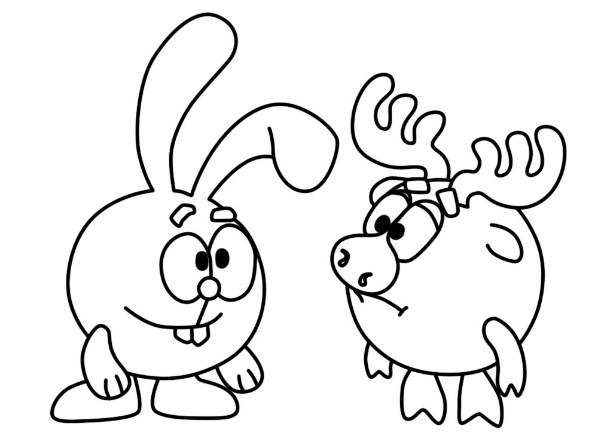 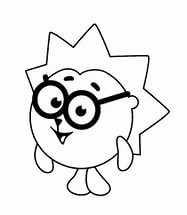 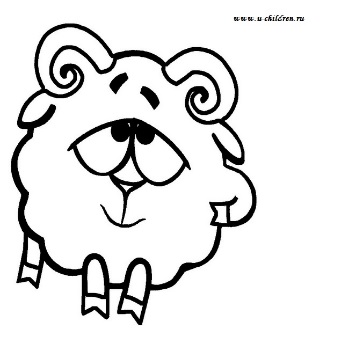 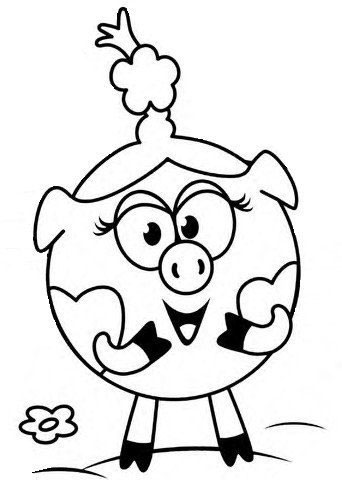 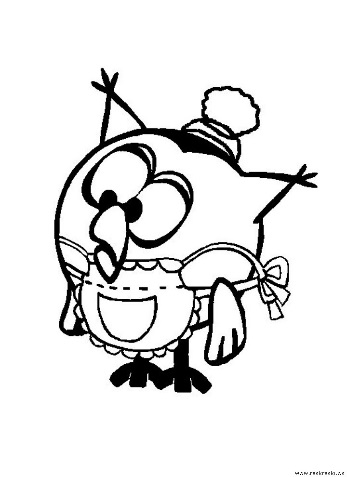 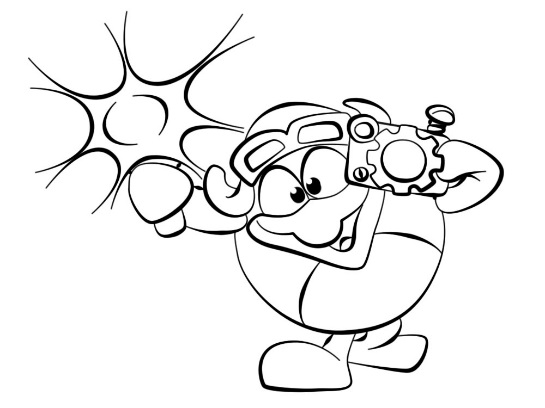 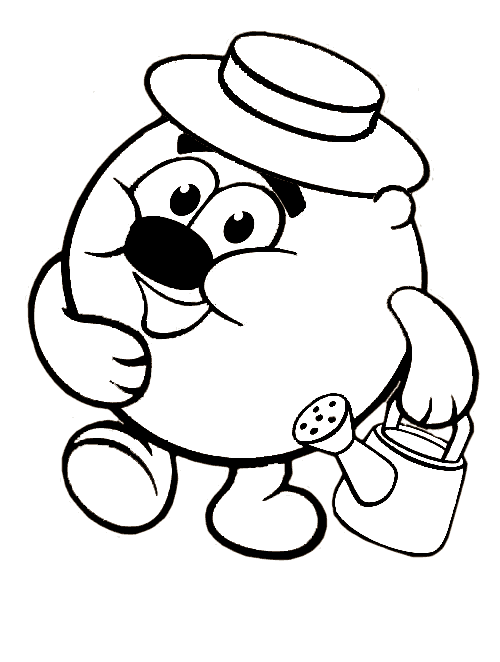 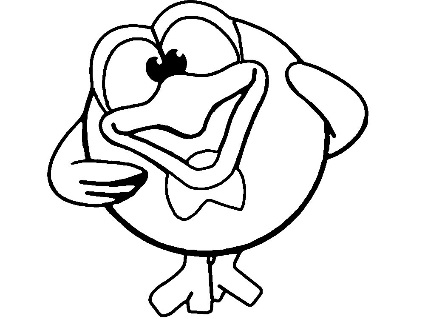 Как вы оцените свою работу на уроке? Итоги урока:- Какая речь называется устной? - Когда мы ею пользуемся? 